                   application formSection A – Setting DetailsSection B – New requests for ALFI and/or renewals. CP = Child Protection, CIN = Child In Need, CIC = Child in Care, EYPP = Early Years Pupil Premium, DAF = Disability Access Fund, EHCp = Education, Health and Care planSection C  - Children currently receiving SEN inclusion funding (ALFI)Section D – Each application should include the following evidence (please tick)    Section E – Declarations and payment            I confirm that I accept the conditions attached to any resource provided.I confirm that this application is accurate and any funding granted will be used for the purposes indicated.I confirm I understand I must keep receipts and evidence of how the funding was spent.I confirm that the parents /carers for each child included in the application have been consulted and given consent to share information about their child.    Signed: ……………………………..…........Childminder                               Date: …………    Signed: ……………………………..…........Childminder                               Date: …………All applications should be emailed to earlyyearssend@torbay.gov.uk Part 1: Childminders Activity Led Funding for Inclusion (ALFI) 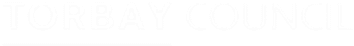 Childminder’s name:Address and postcode:Email:Telephone number:Current Ofsted rating:Date of submission:Date of ALFI Board for application to be consideredNew requestsNew requestsNew requestsNew requestsNew requestsNew requestsDays / Sessions attending settingDays / Sessions attending settingDays / Sessions attending settingDays / Sessions attending settingDays / Sessions attending settingDays / Sessions attending settingChild’s nameDate of birth CP / CIN/ CICEYPPDAFEHCpMonam/pmTue am/pmWed am/pmThu am/pmFri am/pmAge group roomChildren currently receiving SEN inclusion funding (ALFI)Children currently receiving SEN inclusion funding (ALFI)Children currently receiving SEN inclusion funding (ALFI)Children currently receiving SEN inclusion funding (ALFI)Children currently receiving SEN inclusion funding (ALFI)Children currently receiving SEN inclusion funding (ALFI)Days / sessions attending childminder:Days / sessions attending childminder:Days / sessions attending childminder:Days / sessions attending childminder:Days / sessions attending childminder:Days / sessions attending childminder:Child’s nameDate of birth CP / CIN / CICEYPPDAFEHCPMonam/pmTue am/pmWed am/pmThu am/pmFri am/pmAge group roomApplication for funding – Part 1 (only one per childminder)Application for funding – Part 2 (one for each child included in application)Individual learning and development plan (ILDP) A record of a review with parents/carers (ILDP review)